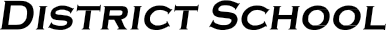 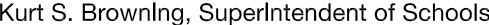 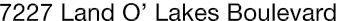 Finance Services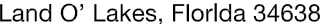 Joanne Millovitsch, Director of Finance813/ 794-2268	727/ 774-2268352/ 524-2268	Fax:  813/ 794-2266 e-mail:  jmillovi@pasco.k12.fl.usMEMORANDUMDate:	July 8, 2014To:	School Board MembersFrom:    Joanne Millovitsch, Director of Finance ServicesRe:	Attached Warrant List for the week of July 8, 2014Please review the current computerized list. These totals include computer generated, handwritten and cancelled checks.Warrant numbers 881294-881587.…………………………….……………………........................$2,228,707.51Amounts disbursed in Fund 1100 ...........................................................................................................524,355.12Amounts disbursed in Fund 1300..............................................................................................................98,856.32Amounts disbursed in Fund 3708 ...............................................................................................................5,103.00Amounts disbursed in Fund 3709 .............................................................................................................93,322.00Amounts disbursed in Fund 3710 ...............................................................................................................5,051.00Amounts disbursed in Fund 3713 ...............................................................................................................5,715.00Amounts disbursed in Fund 3714 ...........................................................................................................433,018.99Amounts disbursed in Fund 3900 ...........................................................................................................203,193.71Amounts disbursed in Fund 3903 .............................................................................................................54,588.25Amounts disbursed in Fund 3921 .............................................................................................................69,115.53Amounts disbursed in Fund 4100 .............................................................................................................72,402.81Amounts disbursed in Fund 4210 ...........................................................................................................397,210.38Amounts disbursed in Fund 4220 ..................................................................................................................290.12Amounts disbursed in Fund 4320 ...............................................................................................................3,844.45Amounts disbursed in Fund 4340 .............................................................................................................25,585.66Amounts disbursed in Fund 7110 ...............................................................................................................1,889.20Amounts disbursed in Fund 7130 .............................................................................................................54,617.44Amounts disbursed in Fund 7921 ...........................................................................................................149,323.09Amounts disbursed in Fund 7922 ...............................................................................................................3,872.14Amounts disbursed in Fund 9210 .............................................................................................................27,353.30Confirmation of the approval of the July 8, 2014 warrants will be requested at the July 22, 2014 School Board meeting.